Drogie Dzieci i Rodzice! Oto propozycja zajęć na dziś:„Taniec krabów” – taniec do piosenki „Na plaży”.https://www.youtube.com/watch?v=k-AOW_76luU„Morze” – praca z ilustracją.Co widzisz na obrazku? Odpowiedz całym zdaniem. Przeczytaj wyrazy (z pomocą) i je przegłoskuj.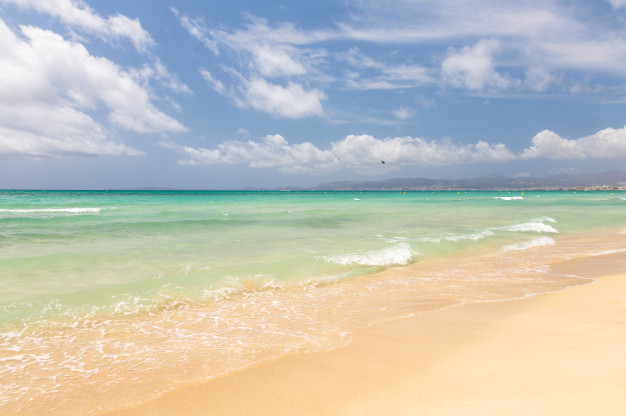 Przeczytaj zdania:To jest morze. Tam lata mewa. To piaskowe wydmy. Tam daleko pływa statek. Odpowiedz na pytania: Co zabieramy ze sobą na plażę? Dlaczego lubimy morze? Co można robić na plaży? O czym należy pamiętać będąc z rodzicami na plaży? Dlaczego morze jest niebezpieczne? Kto dba o nasze bezpieczeństwo nad morzem?Sześciolatki: Ćwiczenia w PiL str. 74 – grafomotoryka.  I KP 4 str. 26  - zadanie matematyczne.Pięciolatki: Karty Pracy strona 19 i 20 – gramototoryka, myślenie logiczne.Rozwiąż zagadki:W cieniu jego się schowasz, kiedy jesteś na plaży,A słońce z wysoka bardzo mocno praży (parasol)Ochroni cię przed wiatrem, kiedy jesteś na plaży,Poczujesz wtedy jak mocno slońce praży (parawan) Człowiek za burtą! O tam! Widać ręce, głowę!Rzucić trzeba prędko… (koło ratunkowe)Nie leży na plaży, wypatruje oczy,Gdy potrzebna pomoc, szybko w wodę wskoczy. (ratownik)Jakie białe ptaki lubią morskie szlaki? (mewy)Stoi nad morzem, nigdy nad rzeką,Jej światło widać bardzo daleko. (latarnia)Nad morzem ta łódź to jest miejsce pracy.Na połów tą łodzią ruszają rybacy. (kuter rybacki)morzepiasekfalewydmymewakuter rybacki